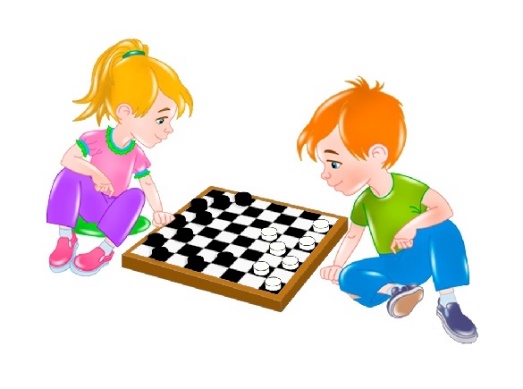 «УТВЕРЖДЕН»                                                                                                                                                      приказом директора № 01-15/06от «31» мая 2022 годаРАСПИСАНИЕ учебных занятий 02-11/ 32отделения шашки с 1 июня по 27 июня 2022 г.  Примечание:  Время занятий включает перерыв 10-15  минутЗаместитель директора по УВР:                                           Е.В. СперанскаяСОГ- спортивно-оздоровительная группа№Тренер-преподаватель(Ф.И.О)ГруппаНагрузкаПНВТСРПТ1Попова СайыынаИвановнаБУС-1609.00-11.00-09.00-11.0009.00-11.001Попова СайыынаИвановнаБУС-2611.00-13.00-11.00-13.0011.00-13.001Попова СайыынаИвановнаСОГ614.00-16.00-14.00-16.0014.00-16.00